July 1, 2022TO:             TOPCO HBC MEMBERSRE:              Vi-Jon Recall – TopCare Hydrogen Peroxide 16 flozVi-Jon notified Topco of a Recall on the below TopCare Hydrogen Peroxide 16 FLOZ product.  The Recall was coordinated with the FDA due to potential traces of Isopropyl Alcohol in the Alcohol Peroxide 16 FLOZ.Vi-Jon is awaiting the formal FDA Classification for this Recall.  Please follow the below instructions to remove all product from Retail locations and place all warehouse inventory on hold.Note, all TopCare Hydrogen Peroxide 16 FLOZ that was ordered and shipped to Members by Vi-Jon in June 2022 is not impacted by this Recall.  Vi-Jon does have fresh production available on the TR Hydrogen Peroxide 16 FLOZ that was produced in June and available to ship to Members.The recall does not impact the TopCare Hydrogen Peroxide 32 floz size.  No action needed on the larger 32 FLOZ size.This item is being recalled due to potential traces of Isopropyl Alcohol.The Recalled product was shipped 7/09/2021 through 05/24/2022.Lot # 		Expiration Dating		NDC #0538261		06/2023		36800-871-430542015		07/20230554099		11/20230559888		03/20240564653		03/20240568635		05/2024The Recall is being made voluntarily with the knowledge of the FDA.The Recall is for Warehouse and Retail Level.  Pull all product from retail shelves at the earliest opportunity.Place all retail and warehouse inventory on hold and quarantine.TR Hydrogen Peroxide 16 FLOZ pulled at retail store level can be destroyed/discarded.Retail level product does not need to be Returned.Confirm product was destroyed/discarded on Return Authorization Form.Sent Return Form to returns@vijon.comVi-Jon would like the Warehouse product Returned. Reference attached Vi-Jon Recall Letter and Return Authorization Form.Please complete and submit the Return Form included in the ViJon Recall Package.Return Response Form to Recalls@Vijon.comContact the ViJon Quality recall CoordinatorKellee Wright615-459-8900 ext.  5693Recalls@ViJon.comReference RA# 6000007665 for this return.TR Hydrogen Peroxide 16 floz Return address:Vi-Jon130 Maddox RoadMt. Juliet, TN 37122Attention:  Returned GoodsPlease submit Deduction to Topco for the $ amount of all product that was pulled and returned due to this Recall.Deduction can be submitted to Topco Member Services and reference Topco ViJon TR Hydrogen Peroxide 16 floz RA#6000007665 recall.Dan GatenioTopco HBC Sourcingdgatenio@topco.com847-329-3446Vi-Jon Manufacturer Code on TR Hydrogen Peroxide 16 floz bottle.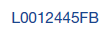 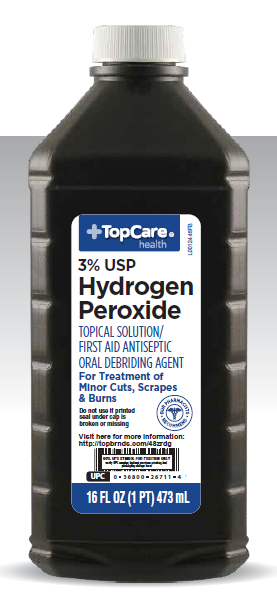 UPC Case CodeUPC Consumer CodeTR ItemSizeSize UOM003680026711036800267114FIRST AID HYDROGEN PEROXIDE16.00FLUID OUNCE